COVER PAGEREPLACE WITH BLUE COVERPROVIDED PROJECT EVALUATIONTABLE OF CONTENTS1.0	SYSTEM SYNOPSISdescribe all the input data needed  describe the process on how program works  describe all the information (output) to be displayed  2.0	ANALYSIS AND FLOWCHARTFunction menu ()Function menu ()Function calcPrice (int code,int quantity)Function calcPrice (int code,int quantity)Function main()Function main()	3.0	SOURCE CODE#include <iostream>using namespace std;void menu(); //function prototypevoid calcPrice(int,int); //function prototypevoid menu() //function definition{}void calcPrice(int code,int quantity) //function definition{}int main(){}4.0	SAMPLE OUTPUTSSample Output 1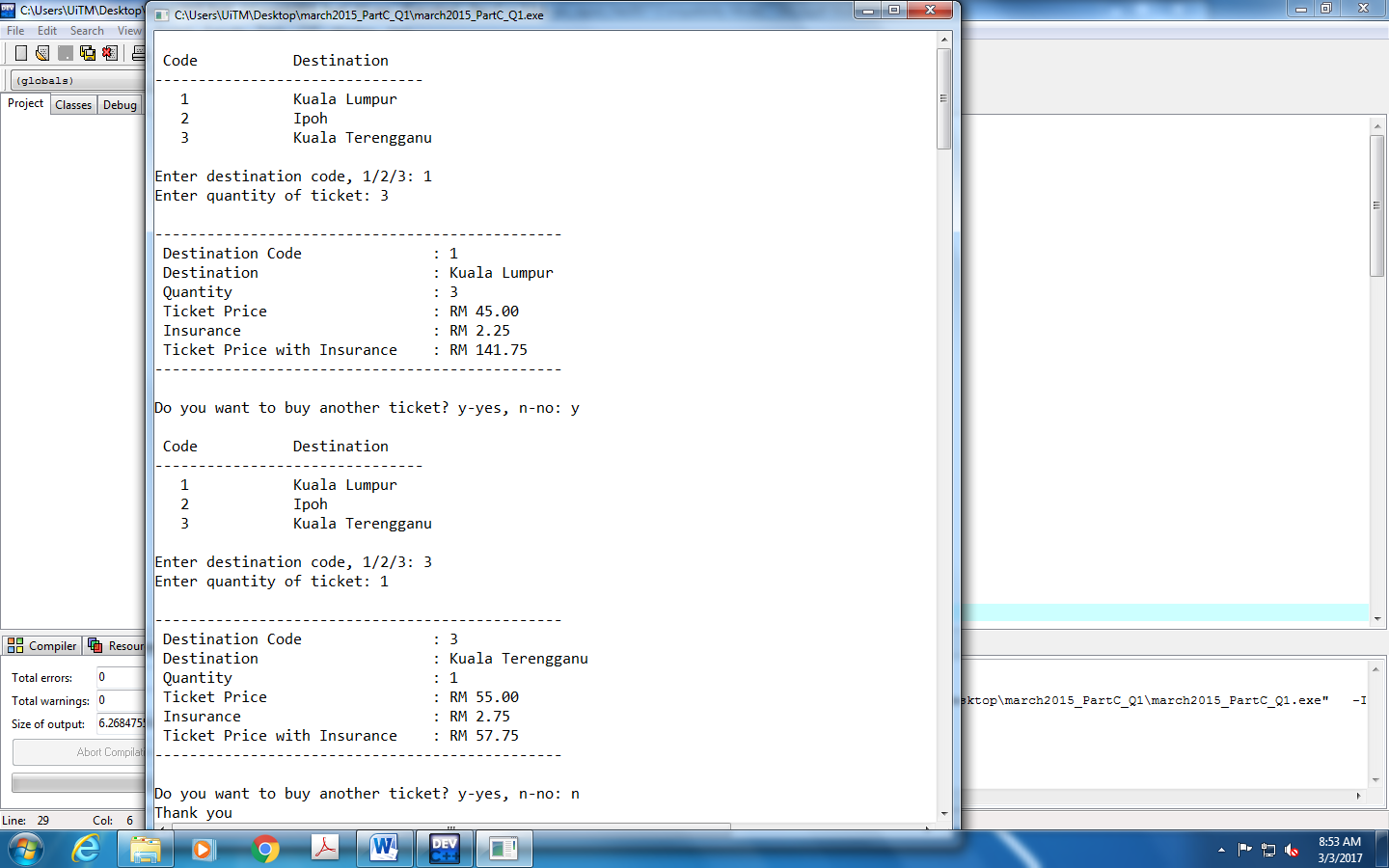 Sample Output 2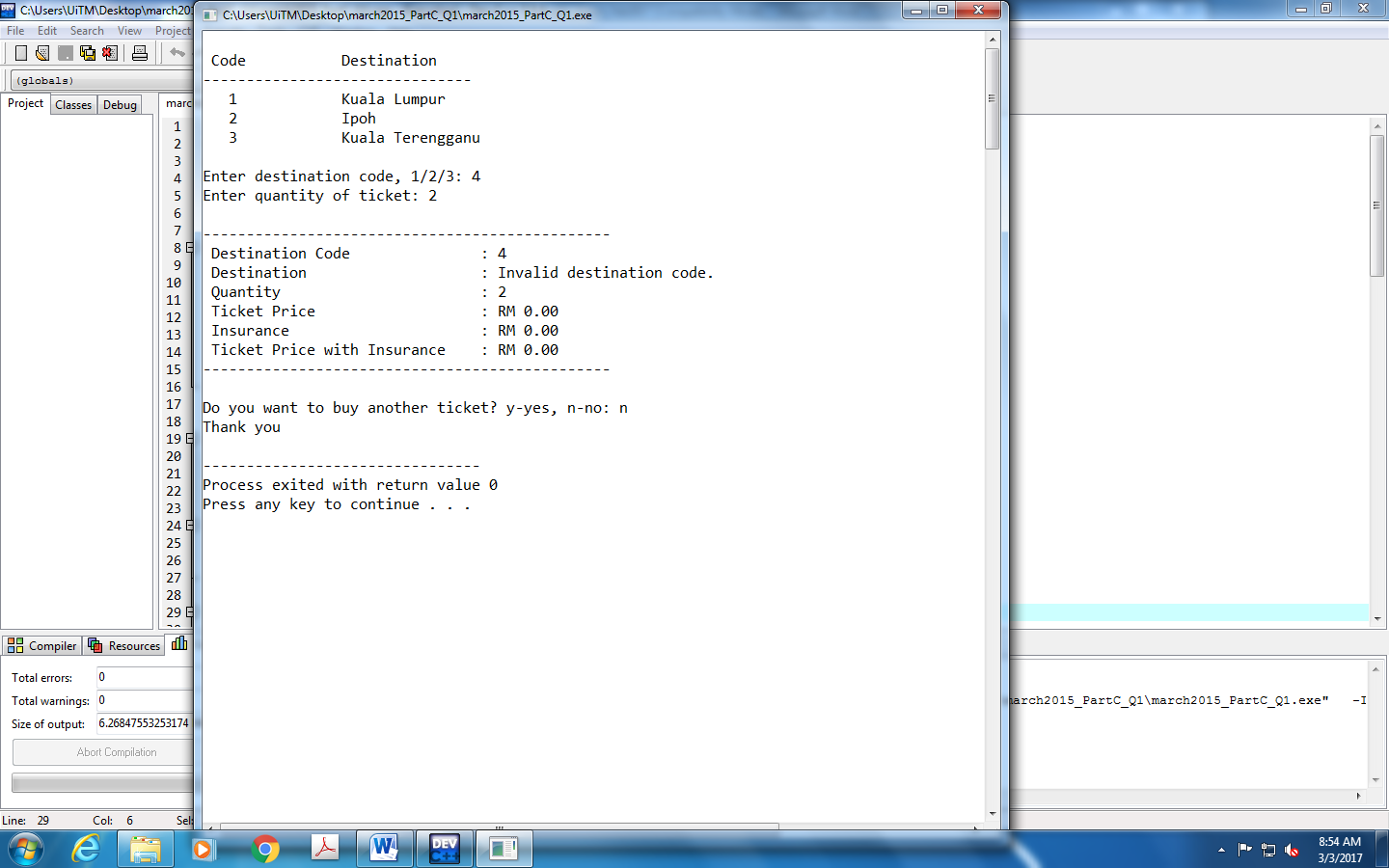 GROUP MEMBERSGROUP MEMBERSSTUDENT NUMBERSTUDENT NUMBER1.1.2.2.3.3.4.4.CONTENTSCONTENTSCONTENTSMARKS 1.  Synopsis of the systemdescribe all the input data needed  (2 marks) describe the process on how program works  (2 marks)describe all the information (output) to be displayed  (2 marks)describe all the input data needed  (2 marks) describe the process on how program works  (2 marks)describe all the information (output) to be displayed  (2 marks)/062. Flow ChartDiagrams - use correct diagramsDiagrams - use correct diagrams/042. Flow ChartFlow of Program - show logic flowFlow of Program - show logic flow/042. Flow ChartExplanation - use words to explain the actionExplanation - use words to explain the action/042. Flow ChartInput -  list all the variables neededInput -  list all the variables needed/042. Flow ChartProcess - state all the process neededProcess - state all the process needed/042. Flow ChartOutput - list all the variables neededOutput - list all the variables needed/04CO3:LO2CO3:LO2CO3:LO2/303. Source CodeCorrectness - The system can solve the assigned problem and output should be as per the specifications.Correctness - The system can solve the assigned problem and output should be as per the specifications./053. Source CodeReliability - The system should function accurately for a long period of time and also function correctly over all ranges and combination of data.Reliability - The system should function accurately for a long period of time and also function correctly over all ranges and combination of data./053. Source CodeUser friendliness - Easy to use with enough information.User friendliness - Easy to use with enough information./053. Source CodeEfficiency - Use of techniques covered and provides quality output. - sequential  (5 marks)- selection (8marks)- repetition (7 marks)- function (5 marks)- input /output statements (5marks)Efficiency - Use of techniques covered and provides quality output. - sequential  (5 marks)- selection (8marks)- repetition (7 marks)- function (5 marks)- input /output statements (5marks)/303. Source CodeReadability of code - The source code should be simple and easy to understand. Readability of code - The source code should be simple and easy to understand. /054. Screen output printed menu (2 marks)layout creativity (3 marks)4. Screen output printed menu (2 marks)layout creativity (3 marks)4. Screen output printed menu (2 marks)layout creativity (3 marks)/055.  Complexity of a program5.  Complexity of a program5.  Complexity of a program/106. Overall effort in the project6. Overall effort in the project6. Overall effort in the project/05CO4:LO6CO4:LO6CO4:LO6/70TOTAL TOTAL TOTAL /100Input: -Process: BEGINDisplay code and destinationENDOutput:  Display code and destination menuInput: code and quantityProcess: EXAMPLE BEGINDECLARE double ticketPrice, totalPrice, insurance;string destination;If code = 1Assign ticketPrice = 45;Assign destination = “Kuala Lumpur”;else if code = 2Assign ticketPrice = 28Assign destination = “Ipoh”;	else if code = 3Assign ticketPrice = 55Assign destination = “Kuala Terengganu”;elseAssign ticketPrice = 0Assign destination = “Invalid destination code”;CALCULATE insurance = ticketPrice*0.05;CALCULATE totalPrice = (ticketPrice + insurance) * quantity;DISPLAY code, destination, quantity, ticketPrice, insurance, totalPriceENDOutput:  code, destination, quantity,ticketPrice,insurance,totalPriceInput: code, quantity, nextCustomerProcess: BEGINDECLARE int code, quantity;                  char nextCustomer;REPEAT if answer is yes Call function menu()Input code, quantityCall function calcPrice(code,quantity)Input repeat next customerDISPLAY “thank you” messageENDOutput:  -